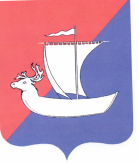 АДМИНИСТРАЦИЯ СЕЛЬСКОГО ПОСЕЛЕНИЯ «ПУСТОЗЕРСКИЙ  СЕЛЬСОВЕТ» ЗАПОЛЯРНОГО РАЙОНА НЕНЕЦКОГО АВТОНОМНОГО ОКРУГАП О С Т А Н О В Л Е Н И Еот   21.11 .2022    № 97с. Оксино Ненецкий автономный округО  ВНЕСЕНИИ ИЗМЕНЕНИЙ  В ПОСТАНОВЛЕНИЕ  АДМИНИСТРАЦИИ  СЕЛЬСКОГО ПОСЕЛЕНИЯ  «ПУСТОЗЕРСКИЙ СЕЛЬСОВЕТ» ЗАПОЛЯРНОГО РАЙОНА  НЕНЕЦКОГО АВТОНОМНОГО ОКРУГА ОТ 30.12.2021  №125 «ОБ  УСТАНОВЛЕНИИ ЭКОНОМИЧЕСКИ ОБОСНОВАННЫХ ТАРИФОВ  НА  УСЛУГИ  ОБЩЕСТВЕННЫХ  БАНЬ  НА  ТЕРРИТОРИИ  СЕЛЬСКОГО ПОСЕЛЕНИЯ «ПУСТОЗЕРСКИЙ  СЕЛЬСОВЕТ» ЗАПОЛЯРНОГО РАЙОНАНЕНЕЦКОГО АВТОНОМНОГО ОКРУГА МУНИЦИПАЛЬНОМУ  КАЗЕННОМУ  ПРЕДПРИЯТИЮ «ПУСТОЗЕРСКОЕ» НА 2022 ГОД»В связи с анализом фактических  расходов МКП «Пустозерское», Администрация  Сельского поселения «Пустозерский сельсовет» Заполярного района Ненецкого автономного округа ПОСТАНОВЛЯЕТ:1.   Внести изменения  в постановление  Администрации  Сельского поселения «Пустозерский сельсовет» Заполярного района  Ненецкого автономного округа  от 30.12.2021 №125 «Об установлении  экономически  обоснованных  тарифов  на  услуги  общественных  бань  на  территории Сельского поселения «Пустозерский сельсовет» Заполярного района Ненецкого автономного округа  муниципальному  казенному  предприятию  «Пустозерское»  на 2022 год»:1.1. абзац 4 изложить в следующей редакции «  с 1 октября 2022 года по 13 ноября 2022 года  в размере  3 959 (Три тысячи девятьсот пятьдесят девять) рублей  72 коп.  одного посещения (помывки) и с 14 ноября 2022 года  по 31  декабря 2022 года   в размере 3 306 (три тысячи триста шесть) рублей 63 коп. одного посещения (помывки).»2. Настоящее  Постановление вступает в силу после его официального опубликования (обнародования) и распространяется на правоотношения,  возникшие  с 14 ноября  2022 года.Глава Сельского поселения«Пустозерский сельсовет» ЗР НАО                                                           С.М.Макарова